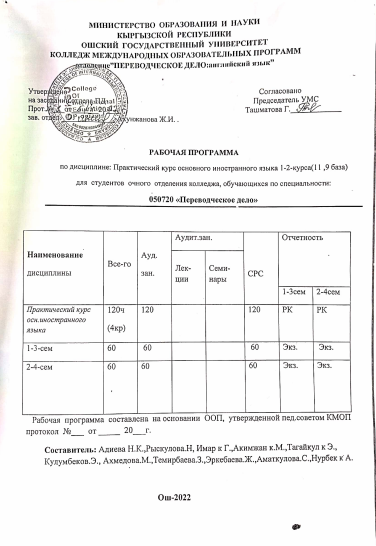 1.Цели  освоения дисциплиныЦель дисциплины «Практический курс основного иностранного языка » –комплексное развитие всех видов речевой деятельности и формирование общей и профессиональной коммуникативной компетенции у студентов, обучающихся по профилю «Переводческое дело» очная форма обучения. Формирование иноязычной коммуникативной компетенции базируется на развитии различных видов речевой деятельности, таких как чтение, говорение, аудирование, письмо, устный и письменный перевод, а также расширении знаний у  студентов о фонетическом, грамматическом, лексическом строе изучаемого языка. Реализация цели дисциплины обусловлена выполнением следующих задач:сформировать языковую и коммуникативную компетенции в достаточной мере для дальнейшей профессиональной деятельности;сформировать у студентов представление о фонетическом строе английского языка и обучить правилам иноязычной артикуляции, акцентуации, интонации и транскрибирования;сформировать и развить у студентов навык чтения иноязычного адаптированного и неадаптированного текста разных жанров (художественного, публицистического, научно-популярного);расширить иноязычный активный и пассивный словарный запас студентов;научить студентов говорению посредством развития навыков монологической речи (неподготовленной и подготовленной в виде сообщения или презентации), диалогической речи (беседы) в ситуациях официального и неофициального общения на любую тему, а также навыка дискуссии;сформировать и развить у студентов навык продуктивной письменной речи нейтрального и официально-делового характера в пределах изученного языкового материала с соблюдением норм орфографии и пунктуации английского языка;подготовить студентов к осуществлению трех видов перевода: письменного, устного, перевода с листа.К концу года обучения студент должен:уметь:1.Правильно  пользоваться  электронными словарями.                                                                                                    2.Выполнять лексико-грамматические упражнения для формирования.  лексических навыков.3.Работать в команде и правильно применять приобретенные знания.знать:1. Лексический минимум, необходимый для  овладения устными  письменными формами  общения на изучаемом  языке.2. Базовый грамматический  минимум для правильного строения речи.владеть: 1.Навыками восприятия, понимания устной и письменной речи на изучаемом английском языке2.Результаты обучения и компетиции, формируемые в процессе изучения дисциплины  Практический курс основного иностранного языка.3.Место дисциплины  в структуре  ООПДисциплина «Практический курс основного иностранного языка» (2 курс колледж) относится к базовой части цикла профессиональных дисциплин по государственному компоненту согласно государственному образовательному стандарту базового профессионального образования по специальности: « Переводческое дело» (050720). Материал отбирается на основе принципа культурно-сообразности, так как изучение иностранного языка подразумевает знакомство с культурой страны изучаемого языка, предполагающее не простое накопление определённой суммы знаний или сведений страноведческого характера, а накопление опыта самостоятельной поисковой деятельности, развитие умений комбинировать известные уже знания и языковые средства для решения новой задачи. Для освоения дисциплины «Практический курс основного иностранного языка» (2 курс) студенты используют знания, умения, навыки, сформированные на школьном уровне образования. Программа курса опирается на практические знания английского языка студентов приобретённых в школе. Изучение дисциплины «Практический курс основного иностранного языка» (2 курс А2) является необходимой основой для последующего изучения дисциплин «Практический курс основного иностранного языка» (2курс В1).4.  Карта  компетенций  дисциплины  в  разрезе  тем (разделов)5. Технологическая карта   дисциплины II семестр 6. Карта  накопления  баллов  по  дисциплине I семестрII семестр7.  Тематический  план  распределения  часов  по  видам  занятий Содержание дисциплины8.  Программа   дисциплиныТематика устной и письменной речи основывается на  лексике и текстах учебника  Tim Falla, Paul ADavies «Solution pre - intermediate»Дисциплина «Практический курс основного иностранного языка» на втором  курсе охватывает 120 часов аудиторной работы. В конце 1 и 2 семестра проводится экзамен.На занятиях по практике устной и письменной речи идет работа над развитием всех видов речевой деятельности, аудирования, письма, чтения, а также освоение и закрепление разговорных формул в различных коммуникативных ситуациях, работа над лексикой.I семестр                                                                                                                                                                         Объем используемого словаря около 1 600 лексических единиц, стилистически нейтральных и относящихся в основном к обиходно-бытовой, а также общественно-коммуникативной лексике англ. языка. Лексические единицы отобраны в соответствии с темами и коммуникативными ситуациями, предусмотренными программой.II семестрОбъем используемого словаря около 1 800 лексических единиц, относящихся обиходно-бытовому языку, словарю современной англоязычной прессы. Лексические единицы отобраны в соответствии с темами и коммуникативными ситуациями, предусмотренными программой.9. Цели   и  результаты  обучения  по темам   дисциплины    10. Календарно-тематический план  по видам занятий11. Образовательные технологии	На занятиях по практике речи необходимо уделяется большое внимание всем аспектам обучения речевой деятельности: аудированию, чтению, говорению, письму. При этом подбор материала для усвоения отвечает следующим требованиям:Аудио материал аутентичный, т.е. предъявляются образцы речи носителей языка. Тексты для чтения  монологические и диалогические. С методической точки зрения тексты представляют собой пример решения одной или нескольких коммуникативных задач.При обучении письму опор идет на образцы  письменных текстов разного функционального характера: личное и неформальное письмо,  эссе и т.д. материалы ориентированы на культуру страны изучаемого языка, содержат достаточный объем лингвострановедческой информации.     12. Учебно-методическое и информационное обеспечение дисциплины  «Практический курс основного иностранного языка (английский язык) (2 курс колледж)»а) основная литература: Tim Falla, Paul A Davies “Solutions” pre-intermediate.б)дополнительная литература:BretHarte “Tales”M.A. Ganshina “English grammar’E.M. Gordon, I.P. Krylova “A grammar of present-day English”A.S. Sookyan “Exercises in Modern English”в) Интернет-ресурсы:1. www.lingualeo.com2. www.duolingo.com3. www.Englishspeak.com4.En.lingoo.com13. Политика выставления балловВ соответствии  с  картой накопления баллов,  студент может набирать  баллы по всем видам  занятий.  На практических занятиях  за диктант выполнение упражнений, сочинений, конспектов студенты могут получить максимум 10 баллов;   СРС  за выполнение домашних заданий, эссе, презентации, топики, а также за внеаудиторную работу получают максимум 10 баллов;  за рубежный контроль – максимум 10б  за написание тестов, на основе двух текущих контролей; итоговый контроль -  максимум 40б  за письменный и устный опрос по пройденным темам на основе билетов.	Выставление оценок на экзаменах осуществляется на основе принципов объективности, справедливости, всестороннего анализа качества знаний студентов, и других положений, способствующих повышению надежности оценки знаний обучающихся и устранению субъективных факторов.В соответствии с действующими нормативными актами и рекомендациями Министерства образования и науки КР устанавливаются следующие критерии выставления оценок на экзаменах по гуманитарным, естественным, техническим и другим дисциплинам:- оценка "отлично" выставляется студенту, который обнаружил на экзамене всестороннее, систематическое и глубокое знание  учебно-программного материала, умение свободно выполнять задания, предусмотренные программой, который усвоил основную литературу и ознакомился с дополнительной литературой, рекомендованной программой. Как правило, оценка "отлично" выставляется студентам, усвоившим взаимосвязь основных понятий дисциплины и их значений для приобретаемой профессии, проявившим творческие способности в понимании, изложении и использовании учебно-программного материала;- оценка "хорошо" выставляется студенту, который на экзамене обнаружил полное знание учебно-программного материала, успешно выполнил предусмотренные в программе задания, усвоил основную литературу, рекомендованную в программе. Как правило, оценка "хорошо" выставляется студентам, показавшим систематический характер знаний по дисциплине и способным к их самостоятельному выполнению и обновлению в ходе дальнейшей учебной работы и профессиональной деятельности;- оценка "удовлетворительно" выставляется студенту, обнаружившему знание основного учебного материала в объеме, необходимом для дальнейшей учебы и предстоящей работы по профессии, справляющемуся с выполнением заданий, предусмотренных программой, который ознакомился с основной литературой, рекомендованной программой. Как правило, оценка "удовлетворительно" выставляется студентам, допустившим погрешности в ответе на экзамене и при выполнении экзаменационных заданий, но обладающим необходимыми знаниями для их устранения под руководством преподавателя;- оценка "неудовлетворительно" выставляется студенту, обнаружившему пробелы в знаниях основного учебно-программного материала, допустившему принципиальные ошибки в выполнении предусмотренных программой заданий, не ознакомившемуся с основной литературой, предусмотренной программой, и не овладевшему базовыми знаниями, предусмотренными по данной дисциплине и определенными соответствующей программой курса (перечень основных знаний и умений, которыми должны овладеть студенты, является обязательным элементом рабочей программы курса). SPEAKING RUBRIC:Pronunciation:5-  Phonetically correct. Almosterror-free.4-  Comprehensible, generally correct. 3-  Frequent errors that confuse listener and require guessing at  meaning             2-  Many errors that interfere with comprehensibility.                                          1- Most utterances contain errors and are incomprehensible.          Grammar:        5-Nogrammatical errors. Speaker self-corrects without hesitation.                   4- Two or fewer syntax errors. Minor errors that don’t impede com-n.3- Frequent errors. Self-corrects on some                                                              2-Many errors (agreement, verb forms).Errors in basic structures.1-Most structures incorrect.Constant use of infinitive; no conjugation.Vocabulary: 5-Very good; wide range. Uses appropriate and new words, expressions.                                                                                                                                                                                     4-Good appropriate vocabulary. Generally good response. 3-Vocabulary is just adequate to respond. No attempt to vary expressions.                                                 2-Inadequate vocabulary or incorrect use of lexical items.Commun-n difficult. 1-Doesn’t complete responses. Responses one or two words in length.   Vocabulary repeated. READING RUBRIC 5-Interprets and uses challenging texts, comprehends mature voc.understands meaning of a text; reads textual materials with empathy. Analyzes sources critically and objectively, cross checking for  differences, conflicts.    4-Develops an extended understanding of the topic based on using multiple sources.  Understands both literal and figurative meaning of the text. Begins to evaluate or question sources independently or in a peer group.3-Gathers details and information by reading several texts. Develops a    comprehensive, yet literal interpretation of material  collected. Evaluates or   questions information with the assistance.2-Reads information from several texts, only if supported by activities. Understands basic info contained in texts, with assistance.  Uses models for evaluation or questioning texts, with assistance if  necessary. LISTENING RUBRIC    5- The listener shows exceptional ability to summarize the main idea .Can identify the purpose and point of view. Listener can draw conclusions based on the presentation. 4- The listener demonstrates and advanced ability to summarize the main idea and  supporting arguments. Can identify the speaker’s purpose and point of view. Listener can draw conclusions based on  the presentation.  3-The listener is proficient in demonstrating an advanced ability to summarize the  main idea and supporting arguments. Can identify the  speaker’s purpose and  point of view. Listener can draw conclusions based on the presentation. 2-The listener demonstrates minimal ability to summarize the main idea  and  supporting arguments. Can identify the speaker’s purpose and  point of view. Listener can draw conclusions based on the  presentations.                                                                                                                                     1-The listener cannot identify main ideas and supporting arguments or draw conclusions about the presentationsDICTATION ERRORS :    1-3  = ”5”       4-5 = ”4”       6- 7 = “ 3”        more than 7 = “2”CRITERIA for TEST ASSESSMENT:  All 30 tasks. 27-30 =”5”    24-26 = “4”     20-23 = “3”  below19 = “2” Код  РОопи егоформулировкаКод    компетенции  ООП иихформулировкаРО дисциплины (РОд)и их формулировкаРО-1 Применение стилистических, страноведческих, грамматических, фонетических знаний для ведения межязыкового общения и межкультурной коммуникации.ОК  1- Понимать сущность и социальную значимость своей будущей профессии, проявлять к ней устойчивый интерес; ПК 2-Владеет основами фонетических, лексических, грамматических и словообразовательных явлений изучаемого иностранного языкаПК 5- Способен ясно и логически-связно выражаться и составлять тексты по определенной теме на иностранном изучаемом языке1  Знает  грамматические понятия и категории изучаемого языка; 2 Умеет  адекватно применять правила построения текстов на рабочих языках для достижения их связности, последовательности, целостности на    основе композиционно- речевых форм;3 Умеет вести беседу по материалам домашнего чтения (передать содержание    прочитанного, определить тему прочитанного, проанализировать действия героев);4 Владеет  в сферах общения монологической и диалогической речью на изучаемом языке   в официальном и неофициальном общении;Разделы и названиятемы
Кол-во
час.                       Компетенции                        Компетенции                        Компетенции                        Компетенции Разделы и названиятемы
Кол-во
час.ОК-1ПК-2ПК-5Σ общеекол-во компе-тенций1 module1.Introduction IA: Likes and Dislikes key phrases. (I can’t stand, I don’t mind)2ч+12.IB Contrast: present simple and present continuous. Every day activities ( do  homework, go shopping, go for a walk)2ч++23.IC Describing people.(people’s appearance, clothes).2ч++24.ID Articles ( a, an, the)2ч+15.Unit1 A Feelings: How do you feel? Adjectives ( anxious, ashamed, bored)2ч++26.Unit 1B Past simple (affirmative)2ч++27.Unit 1C Problems, Problems! Should (I think + should)2ч++28.Unit 1 D: Past Simple ( negative and interrogative).Question words ( when, which, why, where, how, how much, many, often)2ч+19.  Unit 1E: Adjective endings.-ed,-ing, How+ adjectives.2ч++210.Unit I F Painless( accidents and injuries)2ч+111. Unit 1 G: Narrating events, key phrases (you are joking /kidding. How boring)2ч++212. Unit 1H A description of an event. Phrasal verbs and register     ( request, ask for, discuss, talk about)2ч+113. Test on Unit 12ч14.Unit 2 A: Landscapes. Landscapes adjectives ( cave, cliff, desert, forest, hill)2ч+115.Unit 2B Past Continuous2ч++216.Unit 2 C: Adrenaline junkies. Adjectives to describe adventure(athletic, brave, impressive, risky)2ч+117. Unit 2 D Contrast: past simple and past continuous.2ч+118.Unit 2 E: Word building. Related verbs and nouns(-(at) ion,-ment,-ure,)2ч+119.Unit 2 F Lost at sea. Extreme adjectives.( delicious= very tasty, disgusting= very unpleasant)2ч++220. Unit 2 G: Photo description. Key phrases( at, in, looks, angry, bored, calm, excited,)2ч+ 121. Unit 2 H: An invitation. Vocabulary outdoor activities(  jet-skiing, kayaking)2ч+122. Exam Skills Trainer2ч+123. Unit 3A Films and TV programmes. Adjectives to describe film and TV programmes ( boring, confusing, convincing, exciting, funny)2ч++224. Unit3B: Quantity. Some, and any2ч+125.Unit 3C: Advertising.(  online language course, smartphone)2ч+126. Unit 3D: must, mustn’t, and needn’t, don’t have to.2ч+127. Unit 3E: Negative adjectives prefixes. Negative prefixes: un,-in, im, ir, il,and dis.2ч+128.Unit 3F: Video games and health.2ч+129 Unit 3G: Reaching an agreement. Key phrases (agree, agreed, better, fan)2ч+130. Test on unit 32чИтого 60II Semester31. Unit 4B Comparison. Little- less.2ч++232.Unit 4C: Eyewitness2ч+133.Unit 4D: Superlative adjectives, too and enough.2ч++234.Unit 4E: Phrasal verbs.4ч+135.Unit 4F: Gliders in the storm.2ч+136.Unit 4 G: Photo comparison.2ч+137. Unit 4H: An article. Zero conditional.2ч++238. Unit 4: Exam Skills Trainer 22ч+139.Test on unit 42ч40. Unit 5A:Ambition: Jobs2ч++241. Unit 5B: will and going to2ч+142.Unit 5C:  Changing jobs2ч+143. Unit 5D: First conditional4ч+144.Unit 5E:  Prefixes2ч++245.Unit 5F: Dream jobs2ч+146.Unit 5G: Choosing a job2ч+147.Unit 5H: An application letter.2ч++248.Test on unit 52ч49. Unit 6 A: Tourism: Worth a visit2ч++250.Unit 6B: Present Perfect2ч+151.Unit 6C: Check your ticket!2ч+152. Unit 6D:  Contrast: past simple and present perfect.2ч++253.Unit 6E: Compounds.2ч+154.Unit 6F: Holidays without parents2ч+155.Unit 6 G: Planning a holiday.2ч+156.Unit 6H: A holiday blog.2ч+157.Unit 6: Exam Skills Trainer2ч+158. Test on unit 62чИтого 60Всего 120Практический курс основного иностранного языкаВсего часовАуд. ЧасыСРС1 модуль (  30 б.)1 модуль (  30 б.)1 модуль (  30 б.)1 модуль (  30 б.)2 модуль (30 б.)2 модуль (30 б.)2 модуль (30 б.)2 модуль (30 б.)Итоговы контр.Итоговы контр.      100б  РейтингПрактический курс основного иностранного языкаВсего часовАуд. ЧасыСРСАуд. ЧасыАуд. ЧасыСРСМодуль РКАуд. часыАуд. часыСРСМодуль РКэкзэкз      100б  РейтингПрактический курс основного иностранного языкаВсего часовАуд. ЧасыСРСЛекцияПрактикСРСМодуль РКЛекцияПракт.СРСМодуль РКПрактика Срс       100б  РейтингПрактический курс основного иностранного языка1206060-15б5б10-15б5б10Практика Срс       100б  РейтингПКОИЯ        БаллыПКОИЯ        БаллыПКОИЯ        БаллыПКОИЯ        Баллы15б.5 б.10б-15 б.5б.10б3010      100б  РейтингИтого модулейИтого модулейИтого модулейИтого модулей15+5+10=30 б.15+5+10=30 б.15+5+10=30 б.15+5+10=30 б.15+5+10=30 б.15+5+10=30 б.15+5+10=30 б.15+5+10=30 б.40б40б(30)+(30)+ (40)=100 б.Практический курс основного иностранного  языкаВсего часовАуд. ЧасыСРС1 модуль ( 30 б.)1 модуль ( 30 б.)1 модуль ( 30 б.)1 модуль ( 30 б.)2 модуль (30 б.)2 модуль (30 б.)2 модуль (30 б.)2 модуль (30 б.)Итоговый контрИтоговый контр      100б  РейтингПрактический курс основного иностранного  языкаВсего часовАуд. ЧасыСРСАуд. ЧасыАуд. ЧасыСРСМодуль РКАуд. часыАуд. часыСРСМодуль РКэкзэкз      100б  РейтингПрактический курс основного иностранного  языкаВсего часовАуд. ЧасыСРСЛекцияПрактикСРСМодуль РКЛекцияПракт.СРСМодуль РКПрактика Срс       100б  РейтингПрактический курс основного иностранного  языка1206060-15б5б10-15б5б10Практика Срс       100б  РейтингПКОИЯ        БаллыПКОИЯ        БаллыПКОИЯ        БаллыПКОИЯ        Баллы15б5 б10б-15 б.5б.10б3010      100б  РейтингИтого модулейИтого модулейИтого модулейИтого модулей15+5+10=30 б.15+5+10=30 б.15+5+10=30 б.15+5+10=30 б.15+5+10=30 б.15+5+10=30 б.15+5+10=30 б.15+5+10=30 б.40б40б(30)+(30)+(40)=100 б.Семи-нар                                               Модуль 1 (30б)   РК  -1                                               Модуль 1 (30б)   РК  -1                                               Модуль 1 (30б)   РК  -1                                               Модуль 1 (30б)   РК  -1                                               Модуль 1 (30б)   РК  -1                                               Модуль 1 (30б)   РК  -1                                               Модуль 1 (30б)   РК  -1                                               Модуль 1 (30б)   РК  -1                                               Модуль 1 (30б)   РК  -1                                               Модуль 1 (30б)   РК  -1                                               Модуль 1 (30б)   РК  -1                                               Модуль 1 (30б)   РК  -1                                               Модуль 1 (30б)   РК  -1                                               Модуль 1 (30б)   РК  -1                                               Модуль 1 (30б)   РК  -1Семи-нар                ТК-1 (10б)                   ТК-1 (10б)                   ТК-1 (10б)                   ТК-1 (10б)                   ТК-1 (10б)                   ТК-1 (10б)                   ТК-1 (10б)                   ТК-1 (10б)                   ТК-1 (10б)                     ТК-2 (10 б)                  ТК-2 (10 б)                  ТК-2 (10 б)                  ТК-2 (10 б)                  ТК-2 (10 б)                  ТК-2 (10 б)                  ТК-2 (10 б)                  ТК-2 (10 б)                  ТК-2 (10 б)                  ТК-2 (10 б)Пр  15Пр  15Пр  15Пр  15Пр  15Пр  15Пр  15Срс  5Срс  5Пр   15сПр   15сСрс  5срссСрс  5срссРК1 темыч ч ч ч ч  б бБЧТемыЧБб10 Ч2,5 бРК1  Т-I –a 222220,80,80,5212 T-1-g20,80,52  T-I-b222220.80.80,5 2 T-1-h ,test20,80,52  T-I-c222220,80,8 0,52T-2-a20,80,52        10б  T-I-d222220,80,8 0,52T-2-b20.80.52        10б  T-1-a222220,80,8 0,5 2T-2-c20.80.52        10б  T-1-b222220.80.80.52T-2-d20.80.52        10бT- 1-c222220.80.80.52  Т-2-e20.80.52        10бT-1-d222220.80.8  0.52  T-2-f 220.80,52        10б Т-1-e222220.80.80.52 T-1-f222220,80,80,52Всего2020202020 8б 8б 5б20ч16ч    6.4б 5б16ч        10бСеми-нарМодуль 2 (30б)   РК  -1Модуль 2 (30б)   РК  -1Модуль 2 (30б)   РК  -1Модуль 2 (30б)   РК  -1Модуль 2 (30б)   РК  -1Модуль 2 (30б)   РК  -1Модуль 2 (30б)   РК  -1Модуль 2 (30б)   РК  -1Модуль 2 (30б)   РК  -1                ТК-1 (10б)                   ТК-1 (10б)                   ТК-1 (10б)                   ТК-1 (10б)                   ТК-1 (10б)                   ТК-1 (10б)                   ТК-1 (10б)                   ТК-1 (10б)                   ТК-1 (10б)   Пр     15Пр     15Пр     15Пр     15Пр     15Пр     15Пр     15Срс  5Срс  5 темыч ч ч ч ч  б бБЧ1T-2 g  T-2-g 2 2 2 2 2    1.2    1.2   0,42  T-2h 2 2 2 2 2    1.2    1.2    0,42  T-3a22222    1.2    1.2    0,42  T-3b22222    1.2    1.2    0,42T-3c22222    1.2    1.20.42T-3d test22222    1.2    1.20.42T-3 e22222    1.2    1.20.42T-3 f22222    1.2    1.20.42T-3g22222    1.2    1.20.42T-3h22222    1.2    1.20.42Test on unit22222    1.2    1.20.42Exam skills unit 322222    1.2    1.20.42Всего24ч24ч24ч24ч24ч 15 15 524чСеми-нарМодуль 1 (30б)   РК  -1Модуль 1 (30б)   РК  -1Модуль 1 (30б)   РК  -1Модуль 1 (30б)   РК  -1Модуль 1 (30б)   РК  -1Модуль 1 (30б)   РК  -1Модуль 1 (30б)   РК  -1Модуль 1 (30б)   РК  -1Модуль 1 (30б)   РК  -1Модуль 1 (30б)   РК  -1Модуль 1 (30б)   РК  -1Модуль 1 (30б)   РК  -1Модуль 1 (30б)   РК  -1Модуль 1 (30б)   РК  -1Модуль 1 (30б)   РК  -1                ТК-1 (10б)                   ТК-1 (10б)                   ТК-1 (10б)                   ТК-1 (10б)                   ТК-1 (10б)                   ТК-1 (10б)                   ТК-1 (10б)                   ТК-1 (10б)                   ТК-1 (10б)   ТК-2 (10 б)ТК-2 (10 б)ТК-2 (10 б)ТК-2 (10 б)ТК-2 (10 б)ТК-2 (10 б)ТК-2 (10 б)ТК-2 (10 б)ТК-2 (10 б)ТК-2 (10 б)ПрПрПрПрПрПрПрСрсСрсПрСПрССрссрссСрссрссРК1 темыч ч ч ч ч  б бБЧТемыЧБбЧРК1Т-4a222220.80.80.41112Т-5a20.80.40,411,3        10б  T-4b222220,80,80,41T-5b 20,80,41        10б  T-4c222220,80,8 0,41  T-5c 20,80,41        10б  T-4d222220,80,8 0,4 1  T-5d20,80,41        10б  T-4e222220.80.80.4 1  T-5e20.80.41        10б  T-4f222220.80.80.4 1T-5f20.80.41        10б T-4g222220.80.80.41T-5g20.80.41        10бT-4h  test222220.80.80.41T-5h2+10.80.41        10бВсего1717171717 8 8 5         717    7 516        10бНаименование разделов дисциплины (модулей)Наименование разделов дисциплины (модулей)Практ. ЗанятияСРСОбразоват.ТехнологииОценочное СредствоSemester1Feeling2020работа в парах, выпол-е упр-ний,тестированиеПонять различие like and dislikeуметь использовать в речиAdventure2020Вып-ние упр-ний,работа в парах, работа в группе, , аудир-ние, тест-ниеСпособность    правильно и четко  слушать тексты  и правильно использвать слова,которые ассоциируется с пейзажом на изучаемом языке.On screen2020Вып-ниеупр-ний,работа в парах, работа в группе, тест-ниеСпособность    правильно и четко  читать тексты  и правильно использвать  не знакомые слова в презентации.Итого заI семестр:6060Semester IIOur planet2020Вып-ние упр-ний,работа в парах, работа в группе, , тест-ниеDescribe the weather and temperatures, use quantifiers in my descriptions, understand and present a weather report.Ambition2020Обсуж-ние,работа в парах, работа в группе, тест-ние, ауд-ниеTalk about jobs and understand descriptions of jobs. Use adjectives to describe jobs.Tourism2020в парах, работа в группе, письмо, тестирование, аудированиеDescribe visitor attractions and use “going to” and “will” to talk about plans and prediction for own holiday.Итого за II сем6060Итого за год:120120 Темы главPOт Introduction: Умеет различать ,использовать времена Present  Simple and Continuous. Владеет активной лексикой главы ". Likes and Dislikes"    ( составляет предложения ,рассказывает симпатии и антипатии используя новые слова) board games, drawing, drama. Unit 1 FeelingЗнает правильно применять прилагательные: anxious, ashamed, bored, confused, cross, shocked) Умеет использовать словосочетания: Reacting and showing interest (you’re joking/ kidding, how boring/funny, frustrating/exciting, upsetting, worrying/shocking. Владеет лексикой по теме" How do you feel?" и дает определение им на изучаемом языке. (disappointed, embarrassed, envious, proud)Unit 2 AdventureЗнает тему "Landscapes"используя новые слова (cave, cliff, desert, forest, hill, lake, mountain, valley etc.), Prepositions o f across, along, behind, beside, down, inside near, through under. Умеет правильно использовать There are/ is Владеет умением прочитать  текст по теме “Lost at sea ”,понимать его основную мысль и делать задания по тексту.Unit 3 On screenЗнает и использует лексику по теме " On screen " cключевыми словами: (action film, animation, comedy, horror film, war film, sitcom, game show, period drama) Умеет описывать фильмы и телепрограммы используя степени сравнения прил: Superlatives and Comparatives ,adjectives to describe films(boring, confusing, convincing, scary, funny, gripping, violent etc) Владеет навыком воспринимать на слух аудио текст по теме “Why video games are good for your health".Unit 4 Our planetЗнает правила построения конструкций английского языка по теме         "Our planet" используя phrasal verbs( cut down, looked out, up, up, used etc). Умеет устно и письменно общаться на изучаемом языке по данной главе и использует конструкцию Compаrison -er, more/ most. Владеет навыком воспринимать на слух аудио текст по теме “A bumpy ride”Unit 5 AmbitionЗнает активную лексику по главе "Ambition (architect, cleaner, travel agent, waiter, sport coach etc) " изначения “will and going to” Владеет умением понять прочитанный текст по теме “The best jobs in the world.... probably ”.Unit 6 TourismЗнает использовать second Compounds and past simple and present perfect в своей речи. Владеет навыком написать эссе на тему: “A holiday blog” Умеет планировать выходные и праздники  «Planning a holiday» Умеет понимать текст про выходных и каникулах (Holidays  without  parents)№Наименование разделов, модулей, тем и учебных вопросов и заданийЗаданияЧОСКомпетенцииДом заданиеСРСОжидаемые результатыSWAT:Наименование разделов и модулейНаименование разделов и модулейНаименование разделов и модулейНаименование разделов и модулейНаименование разделов и модулейНаименование разделов и модулейНаименование разделов и модулейНаименование разделов и модулей1Introduction A Vocabulary:Like and dislike  ex. 2.3.4.5.6. p4.5.s.b.ClassworkVocabulary home assign from w.b.2понять различие like and dislike уметь использовать в речиОК-1W.b. Ex.1, 2,3, p.4To make up a chart of likes and dislikes presentationS-s will be able to speak on their like and dislike2Introduction BGrammar contrast:Present simple and present continuousEx.1-7 p.5Read the dialogue and complete the sentences Present S. Present Continuous2Правильное выполнение грамм-х упражненийPresent simple and present cont.ПК-2ПК-5W.b.Ex.1-4 p. w.b.Retelling  “Topic my day”s-s will be able to distinguish the use of the present simple and present continuous3Introduction CDescribing peopleParticipation  group work Discussion about famous people4Can describe people’s hair and clothesОК-1ПК-2W.b. ICEx.1-4 p.6 w.b.Describe favorite actor/actressUse form and variety of adjectives correctly4Introduction D.  Grammar:Articles(a,an,the)Classwork. Work in pairs. Complete the dialogue2Use “a”, ”an”, ”the” correctlyПК-5W.b. ex.1-3 p.7 w.b. ID To find sentences with articles from different texts and translateUse articles and talk about plans and predictions 5Unit 1AVocabulary:A Feelings: How do you feel? Adjectives(anxions, ashemed, bored) Work in pairs and make up sentences,(use adjectives to describe feeling)2Use adjectives to describe feelingsОК-1ПК-2W.b. 1AEx.1-4 p.8 w.b.Outside readingTalking about  people’s emotions .S-s will be able to identify feelings shown through different facial expression6Unit 1BGrammar:Past simple (affirmative)look at the photo and identify the people and things below2умение комментировать и высказывать свое мнение соблюдая речевую этику на изучаемом языкеПК-2ПК-5Work book 1BEx.1.2.3 p.9Discussion “Are all lottery winners happy?”s-s will be able to use past simple7Unit 1 CListening Skills: Problems, Problems!Listen and identify the speaker`s attitude 2Can understand people talking about personal problemsОК-1ПК-2Work book 1CEx.1.2.3.p.10Essay  “Family arguments ”S-s will be able to listen for gist8Unit 1 D Grammar:Grammar: Past simple (negative andinterrogative) Complete the text with the correct form of used to2Правильное выполнение грамматических упражненийПК-2Work book 1DEx: 1,2,3,4,5, 6 .pi 1 from work book.Outside readingS-s will be able to use the past simple to describe events9Unit 1 EWord skill:Adjective endings -ed, -ing, How +adjectiveMatch phrasal verbs with definitions 2Can use –ed  and –ing  adjectives correctlyОК- 1ПК-2Work book 1EEx. 1,2, 3 ,4 page 12 w.b.Presentation «Message in a bottle”S-s will be able to use different adjective endings10Unit 1 FReading:Painless and reading st rategy.Matching tasks/Read the text “AS life without pain”2Understand a text about an unusual medical conditionПК-2Work book 1FEx: 1,2,3,4,5 p 13w.b.Retell the text "A life without pain”S-s will be able to understand a text about an unusual medical condition.11Unit 1G Speaking:Narrating events Discuss  “Spending a year with family abroad’2умение комментировать и высказывать свое мнение соблюдая речевую этику на изучаемом языкеОК-1ПК-5Work book 1GEx: 8,9 pl6 s.b. ex: 1,2,3,4,5 p 14w.bPresentation «Narrating Events”S-s will be able to relate and react to past events.12Unit 1 H Writing:A description of an event. Ex: l,2,3,4,5,6pl7 Vocabulary Builder Phrasal verbs and register: page 117s.bWrite reasons why somebody might want a penfriend  in a different country2Can understand funny stories on an internet forum,use informal language including phrasal verbs in an informal context.ПК-2Work book 1HEx: 1,2,3,4, p 15 w.bTell us about pranks you played on friends or family membersS-s will be able to describe an event can13Test on Unit 1Test2тестированиеThe result of  forming LO above14Unit 2 AVocabulary:Landscapes Ex: l,2,3,4,5,8pl8- 19s.bUse new vocabulary / speak about hobbies 2Describe landscapes and understand descriptions of holiday adverts using landscape features, adjectives and prepositions of place.ПК-2Work book 2APresentation“How do young people spend free time” Talk about likes and dislikes and leisure activities 15Unit 2 BGrammar:Present perfect and past simple contrast Read the article and underline/explain the present perfect and past simple  4Правильное выполнение грамм-х упражнений Present perfect and past simple ПК-2ПК-5Work book 2 BVocabulary:LandscapesEx: 1,2,3,4,p2 0 w.b ex: 6,7p 19 s.bPresentation" Describe a typical landscape in your country"     ( use There is/are)S-s will be able to describe other countries landscapes16Unit2C. Grammar: Past Continuous. Ex: l,2,3,4,5,6p20 Grammar Builder 2B page 120 s.bEx:2 match words with definitionsEx;1.3.4.5.6.7p.164понимание основной идеи аудио текстов в рамках изучаемой тематики “Problems”ОК-1Work book 2СGrammar:PastContinuous.Ex: 1,2,3,4,5, p21 w.bTalking about the past.S-s will be able to use the past continuous.17Unit2D. Listening Skills: Adrenaline junkiesEx: 1,2,3,4,5, p21s.bEx:5 complete the sentences with the affirmative, negative or interrogative form of Used toEx:1.2.3.4.6.7.2понимание основной идеи аудио текстов“A video chat”ПК-2Work book 2dListeningSkills:AdrenalinejunkiesEx:l,2,3,pag e22 w.bPresentation "An extreme sport”S-s will be able to understand a text about extreme sports, identify synonyms in a listening text.18Unit 2EGrammar: Contrast: past simple and past continuous. Grammar Builder 2 Dpage 126Ex: 1,3,5,6,8,9 p22s.bEx:3 True False sentencesEx:1.2.4.5.6.7.8. p.18-192понимание значений пройденных грамм-х упражнений использование в  речи ПК-2Work book 2 EMake up sentences with using Contrast: past simple and past continuous.S-s will be able to distinguish the use of the past simple and past continuous, -write the ending of a story.19Unit 2F. Reading Skills: Lost at the sea. Reading strategy. Ex: 2,3,4,5p24Ex:1 Describe the pictureEx:2.3.4.5.6.7.8. p.242высказывать свое мнение соблюдая речевую этику на изучаемом языкеОК-1ПК-2Work book 2 FEx: 1,2,3,4 p25 w.bRetell the text about Lost at sea. Ss will be able to understand a survival story.20Unit 2G.Speaking skills: Photo description Ex: 1,2,3,4,5, p 26 Vocabulary Builder Sports clothing and equipment: page118s.bEx;5Plan a narrative about an interesting experience Ex:1.2.3.4.6. p.262понимание значений пройденных тем и использовать новые слова в устной речиОК-1Work book 2GSpeaking skills: Photo description Ex:1,2,3,4,5 p26 w.bPresentation “ Choose one photo and describe” S-s will be able to describe and speculate about a photo.       -use phrases to describe where thing is in a photo and adjectives to describe how the people in a photo might be feeling.21Unit 2 H Writing skills: An invitation. Vocabulary Builder Outdoor activities page 118s.bEx: 1 School clubs/ Match the photos  with clubs2Using abbreviations and short formOutdoor activities (abseilling,etc.,)ОК-1Work book 2GWriting skills: An invitation. Ex:1,2,3,4,5p 27 Writing letter “An invitation to a party” S-s will be able to write an invitation to a party and a reply -use vocabulary for outdoor activities.22 Test on unit 2Test 2тестированиеThe result of  forming LO above23Unit 3 A. Vocabulary: Films and TV programmers. Ex :1,3,4,5,6,7,8,9 p31s.bEx;2 Match 1-14 in the photo with parts of the body  Ex;2.3.4.5 p.304Talk about films and TV programmesAdectives to describe them ПК-2ПК-5Work book 3AVocabulary: Films and TV programmers .Ex:1,2,3,5,6Presentation “My Favourite TV Programmes” s-s will be able to talk about films and TV programmes.24Unit 3B.Grammar: Quantity Ex:1,2,3, p32. Some and any Ex:4,5,6,7,8p32 s.bEx:2 read and understand the text  and in identify grammar structure  (might / will/may/ could )2use vocabulary for types of film and TV programmes use some,anyПК-2Work book 3BGrammar: Quantity Ex:1,2,3,4,5, 6 p31 w.bPresentation “My Favourite video game” s-s will be able to talk about quantities25Unit3C.Listening skills: Advertising Ex:1,2,3,4,5,6,7 p33s.bEx:2 listen and say the numders and measurments  2Understand TV advertisements.Use instructions and questions to guess the content of a listening text,write and perform ownTV advertПК-2Work book 3 CListening skills: Advertising Ex:1,2,3,4,5 p32w.bWriting and performing your own TV advert. S-s will be able to use instructions and questions to guess the content of a listening text -write and perform my own TV 26Unit3 D.Grammar: must, mustn’t and needn’t, don’t have to. Ex:1,2,3,4,5,6,7, 8 p34 S.b  Ex:4 Complete the sentences using  Future continuous and future perfectEx:1.2..5.6.7.2Talk about prohibition and necessity,descried the rules of a game show and talk about school rulesПК-2Work book 3DGrammar: must, mustn’t and needn’t, don’t have to.Ex:1,2,3,4, 5p33 wWriting an essay on the theme “Rules about mobile phones at College”S-s will be able to talk about prohibition and necessity. -describe the rules of a game show and talk about College 27Unit 3E. Word Skills: Negative adjectives prefixes. Ex:1,2,3,4,5,6,7, 8,p35 s.bEx;2 Reas the article and match the underlined words with pitures 1-4Ex:1.2.3.4.5.6.7 p.352Use adjectives with negative prefixes.Use negative adjectives to giveown opinion on illegal downloadingПК-5Work book 3EWord Skills: Negative adjectives prefixesEx: 1 , 2,3,4,5p w.bTo learn by heart Negative adjectivesS-s will be able to form and use adjectives with negative prefixes.28Unit 3F. Reading skills: Video games and health. Ex:1,2,3,4,5,6,7, 8.p37s.bEx:1 Reading strategy Ex:1.2.3.4.5.6.7 p.362Understand a text abour video games and their healtheffects. Decide which multiple choice questions about the whole of the text or part of one.ОК-1Work book 3 FReading skills: Video games and health. Ex:1,3,4,5p3 5 w.b.Presentation “Why video games are good for your health.”S-s will be able to give opinion on the health effects of video games.29Unit 3G.  Speaking skills: Reaching an agreement. Ex:1,2,3,4,5,6,7 p 38 s.bEx: 3 Key phrases Ex:1.2.3.4.6.7. p.312Discuss and agree on an activity and phrases for expressing likes and dislikes,expressing a preference and reaching an agreement.ПК-2Work book 3GSpeaking skills: Reaching an agreement. Ex:1,2,3,4,5p 36 w.bPresentation “My favourite genre”S-s will be able to discuss and agree on an activity and use phrases for expressing likes and dislikes, expressing a preference and reaching an agreement30Test on unit 3test2The result of  forming LO above31Unit 4 A.Weather.   Ex-s 1-7 Ex: 3 Vocabulary Ex;1.2.4.5.6.7. p.422Describe the weather and temperatures, use quantifiers in my descriptions, understand and present a weather report.ПК-2ПК-5Work book 4A.Exercises from workbook, page 42Prepare a weather forecast, as a reporterS will be able to describe the weather and temperatures33Unit4B. Grammar:Comparison. Ex-s 1-8Ex;3Complete with past and present perfect Ex:1.2.4.5.p.35 2Make comparisons and understand a text about a meteor.ОК-1ПК-5Work book 4BExercises from workbook, page 43 Ex 7 from s.b. prepare two pictures with different weather and compare themS will be able to make comparisons, to understand a text about a meteor34Unit 4C. Listening:Eyewitness. Exs 1-7Ex: 4 listen to 5 people in Britain talking about health issues   2Identify the context of a dialogue. Use natural disaster vocabulary, can plan and take part in an interview between a journalist and a witness to a natural disaster.ПК-2Work book 4 CExercise 6 from s.b., Ex-s from workbookIdentify the difference between a photo and its description. Prepare a dialogue about a natural disasterS will be able to use natural disaster vocabulary35Unit 4D. Grammar:Superlative adjectives, too andenough. Exs 1-8Ex:4 Complete the sentences with the second conditional Ex:1.2.3.5.6.7. p.462Understand a text about the 2011 Tohoku earthquake in Japan, use superlatives to make comparisons, use “too” and “enough”ПК-2Work book 4 DEx-s 3,5.exercises from workbookMake up 10 sentences using too/enoughS will be able to use superlatives to make comparisons, to use (too, enough)36Unit 4 EPhrasal verbs. Ex-s 1-8Ex:2 complete the dialogue using phrasal verbs Ex:1.3.4.5.6.7.8 p.474Understand and use a variety of phrasal verbs,use compound nouns to do with global warmig , give my opinion on global warming.   ОК-1Work book 4 EEx-s 5,6(s.b.) Ex-s from workbookWrite five sentences with any of the phrasal verbsS will be able to use a variety of phrasal verbs, to use compound nouns to do with global warming37Unit4F.Reading :Gliders in the storm. Ex-s 1-7Ex:16 Match a-j with 1-10 to make compound nouns Ex:2.3.4.5.6.7.8 p.492Predict the  content of a text,understand a text about a paraglider, Complete a text with missing sentences. ОК-1 ПК-5Work book 4 FEx-s 4,5 (s.b.), Ex-s from workbookAnswer the questions about the textS will be able to predict the content of a text38Unit 4 G.Photo comparison. Ex-s 1-8Ex:21 in the house Ex:1.3.4.5.6 p.412Compare and contrast photos,use “must be”and “can’t be” to speculate about  photos.ПК-5Work book 4 GEx-s 1,2,8(s.b), Exercises from workbookFind two photos and compareS will be able to compare and contrast photos39Unit 4 HAn article. Zero conditional Ex-s 1-8  Ex:2 Read the email / Explain what  Ellie thinks about her new home Ex:3.4.5.6.7 p.512Can write an article about a global issue and use climate change collocations,expressions to give opinion and the zero conditional.ПК-2ПК-5Work book 4 GEx 8, (s.b), ex-s from work bookWrite an article about a global issueS will be able to write an article about a global issue, to use expressions to give opinions40Test on unit 4Test 2Тестирование The result of  forming LO above41Unit 5AJobs. Ambition. Ex-s 1-10 Ex:2VocabularyEx:1.3.4.5.6.7.8. p.522Talk about jobs and understand descriptions of jobs. Use adjectives to describe jobs.ПК-2Work book 5 AEx 8, 11. Exercises from workbookDiscussion «Which jobs seem the most interesting and why»S will be able to talk about jobs, to use adjectives to describe jobs42Unit 5Ba Will and going to.  Ex-s 1-8 Ex:1 Read the text and study highlighted quantifiers  and the type of noun the goEx:1.2.3.4.6.7. p.452Can make prediction, plans, offers and promises. Understand a  dialogue about a job interview and plans and predictions for the future.ПК-2Work book 5 BEx 5 from s.b. Exercises from workbookMake up your future plans for 5 yearsS will be able to talk about their own future43Unit 5CChanging jobs. Ex-s 1-9  Ex:Ex:1.2..3.4.6.7.8. 9 p.552Use markers and signposts to predict what you are going tohear next. Know the  names of more jobs.ПК-2Work book 5 СEx.6 (s.b.) Exercises from workbookMake up an interview with a man who tried a lot of different jobsS will be able to know the names of more jobs44Unit 5DGrammar:First Conditional Ex-s 1-7Ex:1Underline the past modals in the dialogue Ex:1.2.4.5.6.7 p.472Talk about a future situation and its consequences using the first conditional.ОК-1 ПК-5Work book 5 DEx-s-5,6. Exercises from workbookPrepare answers for situation «if we have all technology in the future, what jobs will it create»S will be able to talk about a future situation and its consequences45Unit 5E Prefixes Ex-s 1-5Ex:6 Complete the text with correct prepositions Ex: 1.2.4.5.6.7 p.572Use and understand prefixes. Can understand a text about a teenager who received money to start his own business ОК-1Work book 5 EExercises from workbookChoose five prefixes and make up sentencesS will be able to use and understand prefixes46Unit 5FDream jobs Ex-s 1-7Ex:1 Read and complete the task Ex:2.3.4.5.6.7.8.9 p.582Understand a text about people’s dream jobs and read  instructions carefully before a matching task.ПК-2Work book 5 FEx 7(s.b) Ex-s from wbFind dream job onlineS will be able to express job preferences and describe my dream job47Unit 5GChoosing a job Ex-s 1-6 Ex:1 Look at photo and answer questions Ex:2.3.4.5.6.7.8.9.10 p.602Compare ideas for holiday jobs and justify my opinion and understand and use personality adjectives.ОК-1 ПК-5Work book 5 G Ex 6, ex-s from wbDiscussing jobs you would like to try for one weekS will be able to use markers and signposts to predict what going to hear next.48Unit 5 HAn application in letter Ex-s 1-6Ex:1 Ask and answer questions about internet Ex:2.3.4.5.6.7 p. 61 2Can write a letter applying for a job and use formal language correctly.ОК-1ПК-2Work book 5 GEx 6, ex-s from work bookWrite an application letterS will be able to write a letter applying for a job49Test on Unit 52Тестирование The result of  forming LO above50Module 11Progress testОК-1The result of  forming LO above51Unit 6 A.Tourism : Worth a visit Ex-s 1-8 Ex:2 Vocabulary Describing characters  Ex:1.2.4.5.6.7.8 p.632Describe visitor attractions and use “going to” and “will” to talk about plans and prediction for own holiday.ПК-2Work book 6AWorth a visit Ex-s 1-8Think of two more places they would like to visit and adjectives to describe themS will be able to describe visitor attractions52Unit 6 B.Grammar:Present perfect Ex-s 1-8Ex:1 Read and underline relative clauses in the text Ex:1.2.3.4.5.6.7.8 p.662Talk about recent events and use the present perfect.ОК-1 ПК-2Work book 6 BEx.5. Exercises from work bookWrite four sentences with the visit, see, be, go in the present perfectS will be able to use present perfect, to talk about recent events53Unit 6 CCheck your ticket Ex-s 1-10Ex:4 listen to the storyEx:1.2.3.5.6.7 p.562Understand and use emphatic stress and can correct mistakes and emphasize points by stressing certain words.ПК-2Work book 6 CExercises from work book. Ex.10 (sb)Write six sentences. Three sentences about everyday routine and three should be factual mistakesS will be able to describe visitor attractions55Unit 6DGrammar:Contrast: past simple and present perfectEx:4 Complete sentences Ex;1.2.5.6.7.8 p.682Talk about past experiences and give specific information about them and use the present perfect and past  simple correctly.ПК-2Work book 6DEx-s 7. Exercises from work bookDraw two columns with the headings Finished- time phrases and phrases for the time periods still happening. S will be able to differentiate past simple and present perfect56Unit 6 ECompounds Ex-s 1-10 Ex:1 Read the article/ What is the problem Boyan Slat is trying to solve? What is his solution?Ex:2.3.4.5.6.7. p.692Understand and use compound nouns related to travel,understand and re-tell the story of a boy who flew to Las Vegas alone and without a ticket.ОК-1Work book 6EExercises from work book(Announcement, arrival, building, emergency, exit, jacket, life, plane, safety, terminal, ticket, time). S will be able to understand and use compound nouns related to travel57Unit 6 F Holidays without parents Ex-s 1-9Ex:2 Read the textEx:3.4.5.6 p/714Understand a text about holiday without parentsПК-5Work book 6FEx-s from work bookPrepare speech. Can you spend holiday without your parentsS will be able to understand a text about holidays without parents58Unit 6GSpeaking;A holiday blog Ex-s 1-9Ex;1 Read the advert.Ex:.2.3.4.5.6. p614Can write  a holiday blog post an use a variety of words to describe the weather, landscape .ОК-4Work book 6GEx-s from work bookSpeak about holidayS will be able to write a holiday blog postИтого 120